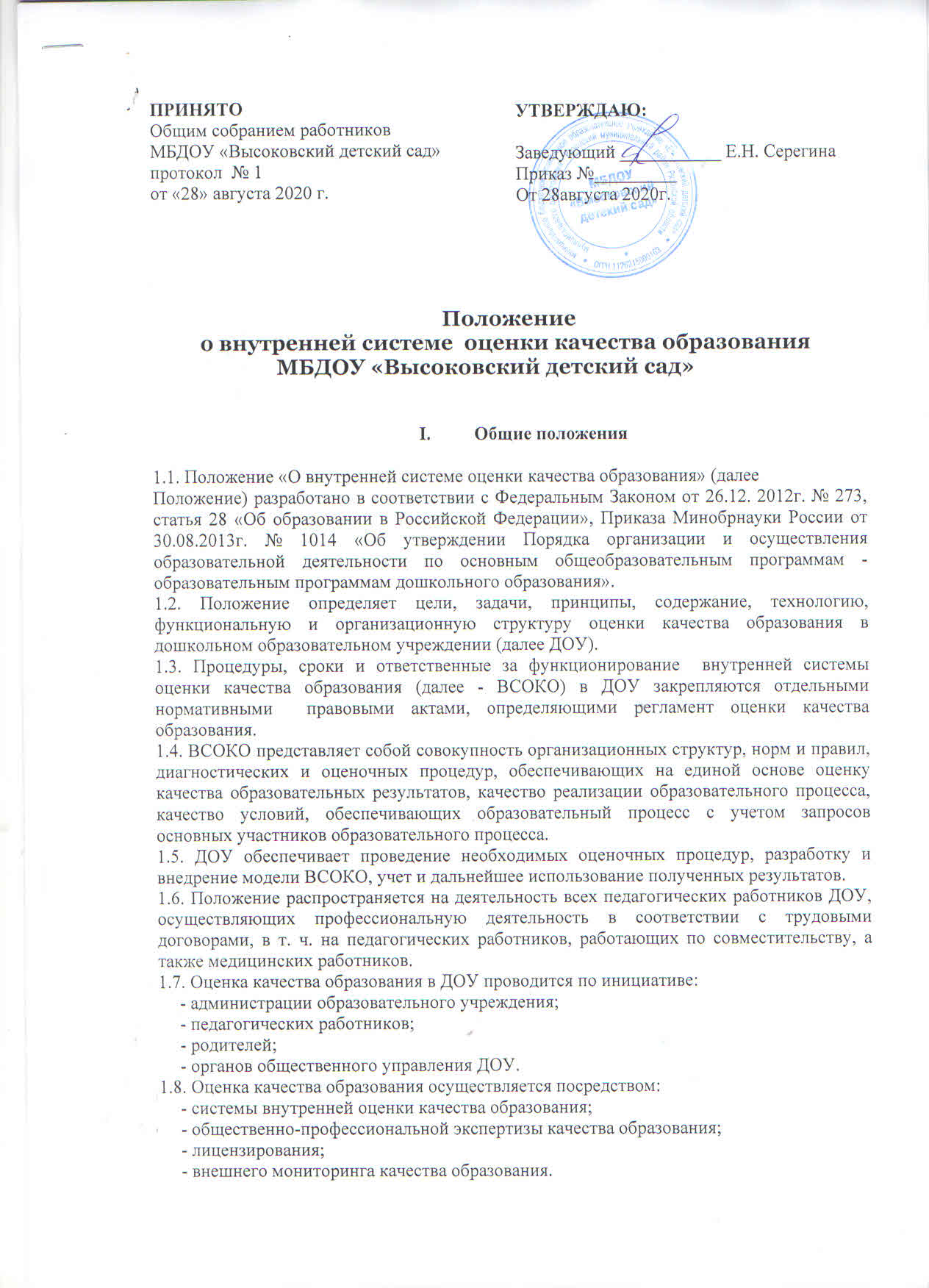 1.9. В качестве источников данных для оценки качества образования используются:- образовательная статистика;- медицинская статистика;- мониторинговые исследования;- социологические опросы;- отчеты работников ДОУ;- посещение НОД и других мероприятий;- данные табеля посещаемости1.10. В основу ВСОКО положены следующие принципы:- объективности, достоверности, полноты и системности информации о качестве образования;-реалистичности требований, норм и показателей качества образования, их социальной и личностной значимости, учета индивидуальных особенностей развития отдельных обучающихся при оценке результатов их обучения и воспитания;- открытости, прозрачности процедур оценки качества образования; преемственности в образовательной политике;- доступности информации о состоянии и качестве образования для различных групп потребителей;- рефлексивности, реализуемой через включение педагогов в самоанализ и самооценку деятельности с опорой на объективные критерии и показатели; - повышения потенциала внутренней оценки, самооценки, самоанализа каждого педагога;- оптимальности использования источников первичных данных для определения показателей качества и эффективности  образования  (с учетом возможности  их многократного использования);- технологичности используемых показателей (с учетом существующих  возможностей  сбора данных, методик измерений, анализа и интерпретации данных, подготовленности потребителей к их восприятию);- минимизации системы показателей с учетом потребностей разных уровней управления;- сопоставимости системы показателей с региональными аналогами;- взаимного дополнения оценочных процедур, установления между ними взаимосвязей и взаимозависимости;- соблюдения морально-этических норм при проведении процедур оценки качества образования в ДОУ.II. Цели, задачи и содержание внутренней системыоценки качества образования2.1. Целью ВСОКО является получение объективной информации о степени соответствия образовательных результатов и условий их достижения требованиям, определяемым федеральным государственным образовательным  стандартом (далее ФГОС ДО),  для  управленческих  решений  по совершенствованию  функционирования  и развития дошкольного  образовательного учреждения.2.2.Основные задачи ВСОКО: - формировать единое понимание критериев оценки качества образования и подходов к его измерению;- формировать систему аналитических критериев и показателей, позволяющую эффективно реализовывать основные цели оценки качества образования;- формировать ресурсную базу и обеспечивать функционирование образовательной статистики и мониторинга качества образования;- осуществлять самообследование состояния развития и эффективности деятельности ДОУ;- определять степень соответствия условий осуществления образовательного процесса требованиям законодательства;- определять степень  соответствия  образовательных  программ  нормативным требованиям и запросам основных потребителей образовательных услуг;- обеспечивать доступность качественного образования;- обеспечивать оценку уровня индивидуальных образовательных достижений воспитанников;- определять в рамках мониторинговых исследований степень соответствия качества образования на различных ступенях обучения ФГОС ДО;- выявить факторы, влияющие на качество образования;- содействовать повышению квалификации педагогов, принимающих участие в процедурах оценки качества образования; определять направления повышения квалификации педагогических работников по вопросам, касающимся требований к аттестации педагогов, индивидуальным достижениям воспитанников;- определять рейтинг педагогов и стимулирующих доплат им;- расширять общественное участие в управлении образованием в ДОУ.2.3. Объекты оценки:- образовательная система ДОУ;- воспитательная система ДОУ;- оздоровительная система ДОУ;- условия пребывания детей в ДОУ.2.4. Предметами ВСОКО являются:2.4.1. Качество образовательных результатов:- результаты  освоения  воспитанниками  основной  образовательной  программы ДОУ;- здоровье воспитанников (динамика);- достижения воспитанников на конкурсах, фестивалях и пр.;-удовлетворенность родителей (законных представителей) качеством предоставляемых образовательных услуг.2.4.2. Качество реализации образовательного процесса:-образовательные программы (соответствие требованиям федерального государственного образовательного стандарта дошкольного образования (далее – ФГОС ДО) и контингенту воспитанников;- дополнительные образовательные программы (соответствие запросам родителей);- качество НОД и индивидуальной работы с воспитанниками;- качество оздоровительной работы;- качество коррекционно-развивающего сопровождения;- качество психолого-педагогического сопровождения.2.4.3. Качество условий, обеспечивающих образовательный процесс:- материально-техническое обеспечение;-развивающая предметно-пространственная среда (включая средства ИКТ и учебно-методическое обеспечение);- санитарно-гигиенические и эстетические условия;- медицинское сопровождение и питание;- психологический климат в ДОУ;- использование социальной сферы микрорайона и города;- кадровое обеспечение (включая повышение квалификации, инновационную и научно - методическую деятельность педагогов, участие в конкурсах профессионального мастерства);- общественно-государственное управление (педагогический совет, методический совет, управляющий, наблюдательный советы, родительские советы) и стимулирование качества образования;- документооборот и нормативно-правовое обеспечение (включая программу развития ДОУ), управленческая политика качества;- удовлетворенность родителей (законных представителей) условиями пребывания в ДОУ.2.5. Критерии и показатели оценивания определяются в нормативных актах, регламентирующих процедуры контроля и оценки качества образования в ДОУ. Их утверждение и изменение осуществляется на основании решения педагогического совета ДОУ.2.6. Периодичность проведения оценки качества образования определяется  в зависимости от графика реализуемых процедур контроля и оценки качества образования (сентябрь, май).2.7. ВСОКО предполагает гласность результатов оценки качества образования.2.8. Придание гласности результатам оценки качества образования осуществляется в следующих формах:- информирование о результатах внутренней оценки качества педагогических работников ДОУ;-информирование  о результатах внутренней оценки качества образования общественности  (в полном объеме или частично) посредством публикаций, аналитических докладов, информационных стендов, публичного доклада заведующего.Ш. Технология оценки качества образования в рамкахвнутренней системы оценки качества образования3.1. Мониторинг  качества образования  проводится  в форме  специальных статистических, социологических, психологических исследований, показатели и порядок проведения которых определяются соответствующими регламентами.3.2.  Самоанализ  педагогическими  работниками  и  детским  садом  своей деятельности осуществляется в соответствии с критериями и показателями, определённых в структуре самоанализа педагогов и с учетом рекомендаций субъектов ВСОКО, рассматривающих результаты самоанализа при принятии решений. Самоанализ деятельности ДОУ осуществляется в соответствии с установленной структурой.3.3. Виды контрольных измерительных материалов, используемых в процессе оценки, способы сбора, хранения, обработки и интерпретации информации о качестве образования и образовательном учреждении и формы ее представления определяются в документах, регламентирующих эти процессы.3.4. Номенклатура показателей и параметров качества, их эталонные значения устанавливаются  нормативными актами, регламентирующими процедуры  контроля и оценки качества образования.3.5. Оценка выставляется в баллах по результатам сравнения фактических значений показателей и параметров качества образования  с нормативными  значениями. Это позволяет получить информацию  о планируемом и достигнутом уровне качества образования. Планируемый уровень включает характеристику показателей и параметров с учетом требований нормативных актов, содержит максимальную оценку. Достигнутый уровень отражает реально  полученное  качество  образования  в  образовательном учреждении.3.6. В зависимости от полноты и качества проявлений показателей выделяются уровни достижения педагогами ДОУ, образовательным учреждением в целом.3.7.  Полученная ДОУ, (работником ДОУ) сумма баллов по каждой из групп показателей качества является окончательной оценкой, которая выражается в баллах соответствия и соотносится с максимальным количеством баллов. На суммы баллов устанавливается  рейтинг  педагогических  работников  и  ДОУ  среди  других образовательных учреждений города.3.8. При оценке качества образования в ДОУ основными методами установления фактических значений являются экспертиза и измерение.Экспертиза - всестороннее изучение состояния системы образования в ДОУ, условий и результатов образовательной деятельности.Измерение - метод регистрации состояния качества образования, а также оценка уровня образовательных достижений с помощью контрольно- измерительных материалов (задания, тесты, анкеты и др.), имеющие стандартизированную форму и содержание которых соответствует реализуемым образовательным программам.3.9.  Процедуры  проведения  экспертизы  и  измерения  устанавливаются нормативными актами, регламентирующими процедуры контроля  и оценки качества образования.3.10. Процедуры экспертизы и измерения определяются комплексом используемых методик  оценки, инструктивных материалов и документально  зафиксированным алгоритмом их применения.3.11.  Технологии  процедур  измерения  определяются  видом  избранныхконтрольных  измерительных материалов, способом их применения.  Содержание контрольных измерительных материалов, направленных на оценку качества образования, определяется на основе ФГОС ДО и не может выходить за их пределы.3.12. Процесс сбора, хранения, обработки информации о качестве образования в ДОУ, а также исполнители и формы представления информации в рамках ВСОКО ДОУ устанавливается  нормативными  правовыми  документами,  регламентирующими процедуры контроля и оценки качества образования.3.13.  Функционирование  ВСОКО  ориентирует  администрацию  ДОУ  наиспользование результатов оценки качества образования при принятии управленческих решений (план модернизации условий, направленных на повышение качества образования в ДОУ).IV. Организационная и функциональная структура внутренней системы оценкикачества образования4.1. Организационная структура, занимающаяся внутренней оценкой, экспертизой качества образования и интерпретацией полученных результатов, включает в себя:- администрацию ДОУ, педагогический совет, методический совет, временные структуры (педагогический консилиум, комиссии, творческие группы и др.).4.2. Администрация ДОУ:- формирует, утверждает приказом заведующего ДОУ и контролирует исполнение блока локальных актов, регулирующих функционирование внутренней системы оценки качества образования ДОУ и приложений к ним;- разрабатывает  мероприятия и готовит предложения,  направленные  на совершенствование системы внутренней оценки качества образования ДОУ, участвует в этих мероприятиях;- обеспечивает на основе образовательной программы проведение в ДОУ контрольно-оценочных процедур, мониторинговых, социологических и статистических исследований по вопросам качества образования;-  организует систему мониторинга качества образования в ДОУ, осуществляет сбор, обработку, хранение и предоставление информации о состоянии и динамике развития; - анализирует результаты оценки качества образования на уровне ДОУ;- организует изучение информационных запросов основных пользователей системы оценки качества образования;- обеспечивает условия для подготовки работников ДОУ и общественных экспертов к осуществлению контрольно-оценочных процедур;- обеспечивает  предоставление  информации  о качестве  образования  в ДОУ на муниципальном  уровне  системы  оценки  качества  образования;  формирует информационно-аналитические материалы по результатам оценки качества образования (самоанализ деятельности ДОУ за учебный год, самообследование, публичный доклад заведующего);- принимает управленческие решения по развитию качества образования на основе анализа результатов, полученных в процессе реализации внутренней системы оценки  качества образования.4.3. Рабочая группа ВСОКО ДОУ:- участвует в разработке методики оценки качества образования; системы показателей, характеризующих состояние и динамику развития ДОУ,   критериев оценки результативности профессиональной деятельности педагогов ДОУ;- содействуют подготовке работников ДОУ и общественных экспертов к осуществлению контрольно-оценочных процедур;- формирует  предложения для администрации по выработке управленческих решений на основе результатов оценки качества образования на уровне ДОУ.4.4. Педагогический совет ДОУ:4.4.1. Содействует:- определению стратегических направлений развития системы образования в ДОУ;- реализации принципа общественного участия в управлении образованием в ДОУ;- организации работы по повышению квалификации педагогических работников, развитию их творческих инициатив;4.4.2. Инициирует  и участвует  в организации  конкурсов  образовательных программ, конкурсов педагогического мастерства, образовательных технологий;Принимает участие в:- формировании информационных запросов основных пользователей системы оценки качества образования ДОУ;- обсуждении системы показателей, характеризующих состояние и динамикуразвития системы образования;- экспертизе качества образовательных результатов, условий организации образовательного процесса в ДОУ;4.4.3. Заслушивает информацию и отчеты педагогических работников, доклады представителей организаций и учреждений, взаимодействующих с ДОУ по вопросам образования и воспитания подрастающего поколения, в т. ч. сообщения о проверке соблюдения санитарно-гигиенического режима в ДОУ, об охране труда, здоровья и жизни, безопасности воспитанников и другие вопросы образовательной деятельности учреждения.V. Нормативно - организационная основасистемы оценки качества образования5.1. Нормативно - правовой основой ВСОКО в ДОУ выступают:- Федеральный Закон от 26.12.2012г.  № 273 «Об образовании в Российской  Федерации»;- ФГОС дошкольного образования;- «Санитарно-эпидемиологические  требования к устройству, содержанию и организации режима работы дошкольных образовательных учреждений» (Санитарно-эпидемиологические правила и нормативы СанПин 2.4.1.3049-13);- Приказ Министерства образования и науки РФ от 07.04.2014 №276 «Порядок проведения  аттестации  педагогических  работников  организаций,  осуществляющих образовательную деятельность»;- Программа развития ДОУ.5.2.  Доступ к получению информации в рамках ВСОКО определяется в соответствии  с  нормативными  правовыми  актами,  регламентирующими функционирование информационной системы образования ДОУ.5.3. Средства на осуществление процедур контроля и оценки качества образования в ДОУ предоставляются из средств образовательного учреждения.5.4. Итоги оценки качества образования используются для стимулирования педагогов к достижению высоких результатов. Порядок и размеры стимулирующих выплат определены в Положении о порядке выплат компенсационного и стимулирующего характера работникам ДОУ.